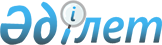 Об утверждении государственного образовательного заказа на подготовку специалистов с техническим и профессиональным, послесредним образованием на 2019 - 2020 учебный годПостановление акимата Карагандинской области от 9 июля 2019 года № 41/01. Зарегистрировано Департаментом юстиции Карагандинской области 12 июля 2019 года № 5409
      В соответствии с законами Республики Казахстан от 23 января 2001 года "О местном государственном управлении и самоуправлении в Республике Казахстан", от 27 июля 2007 года "Об образовании" акимат Карагандинской области ПОСТАНОВЛЯЕТ:
      1. Утвердить государственный образовательный заказ на подготовку специалистов с техническим и профессиональным, послесредним образованием на 2019-2020 учебный год согласно приложениям 1, 2, 3 к настоящему постановлению.
      2. Государственным учреждениям "Управление образования Карагандинской области", "Управление здравоохранения Карагандинской области" принять меры, вытекающие из настоящего постановления.
      3. Контроль за исполнением настоящего постановления возложить на курирующего заместителя акима области.
      4. Настоящее постановление вводится в действие по истечении десяти календарных дней после дня его первого официального опубликования. Государственный образовательный заказ на подготовку специалистов с техническим и профессиональным, послесредним образованием на 2019-2020 учебный год
      (для подготовки специалистов среднего звена, прикладного бакалавра) Администратор бюджетной программы - Государственное учреждение "Управление образования Карагандинской области" Государственный образовательный заказ на подготовку специалистов с техническим и профессиональным образованием на 2019-2020 учебный год
      (для подготовки кадров по рабочим квалификациям) Администратор бюджетной программы - Государственное учреждение "Управление образования Карагандинской области" Государственный образовательный заказ на подготовку специалистов с техническим и профессиональным, послесредним образованием на 2019-2020 учебный год
      (для подготовки специалистов по медицинским специальностям) Администратор бюджетной программы - Государственное учреждение "Управление здравоохранения Карагандинской области"
					© 2012. РГП на ПХВ «Институт законодательства и правовой информации Республики Казахстан» Министерства юстиции Республики Казахстан
				
      Аким Карагандинской области 

Е. Кошанов
Приложение 1к постановлению акиматаКарагандинской областиот "___" _______ 2019 года№ _______
п/п
Код специальности технического и профессионального образования
Наименование специальности
Объем государственного образовательного заказа на 2019-2020 учебный год
1
2
3
4
0100000 – Образование
0100000 – Образование
0100000 – Образование
0100000 – Образование
1
0101000
Дошкольное воспитание и обучение
360
2
0103000
Физическая культура и спорт
125
3
0104000
Профессиональное обучение (по отраслям)
20
4
0105000
Начальное образование
395
5
0108000
Музыкальное образование
30
6
0111000
Основное среднее образование
348
0400000 – Искусство и культура
0400000 – Искусство и культура
0400000 – Искусство и культура
0400000 – Искусство и культура
7
0401000
Библиотечное дело
15
8
0402000
Дизайн (по профилю)
50
9
0403000
Социально-культурная деятельность и народное художественное творчество (по профилю)
38
10
0404000
Инструментальное исполнительство и музыкальное искусство эстрады (по видам)
54
11
0405000
Хоровое дирижирование
18
12
0406000
Теория музыки
4
13
0407000
Пение
40
14
0408000
Хореографическое искусство
20
15
0409000
Актерское искусство
36
0500000 - Сервис, экономика и управление
0500000 - Сервис, экономика и управление
0500000 - Сервис, экономика и управление
0500000 - Сервис, экономика и управление
16
0501000
Социальная работа
110
17
0507000
Организация обслуживания гостиничных хозяйств
20
18
0510000
Делопроизводство и архивоведение (по отраслям и областям применения)
20
19
0512000
Переводческое дело (по видам)
60
20
0514000
Оценка
70
21
0515000
Менеджмент (по отраслям и областям применения)
30
22
0516000
Финансы (по отраслям)
31
23
0517000
Статистика
15
24
0518000
Учет и аудит (по отраслям)
95
0600000 – Метрология, стандартизация и сертификация
0600000 – Метрология, стандартизация и сертификация
0600000 – Метрология, стандартизация и сертификация
0600000 – Метрология, стандартизация и сертификация
25
0601000
Стандартизация, метрология и сертификация (по отраслям)
15
0700000 - Геология, горнодобывающая промышленность и добыча полезных ископаемых
0700000 - Геология, горнодобывающая промышленность и добыча полезных ископаемых
0700000 - Геология, горнодобывающая промышленность и добыча полезных ископаемых
0700000 - Геология, горнодобывающая промышленность и добыча полезных ископаемых
26
0705000
Подземная разработка месторождений полезных ископаемых
45
27
0707000
Техническое обслуживание и ремонт горного электромеханического оборудования
65
0800000 – Нефтегазовое и химическое производство
0800000 – Нефтегазовое и химическое производство
0800000 – Нефтегазовое и химическое производство
0800000 – Нефтегазовое и химическое производство
28
0814000
Технология полимерного производства
15
29
0816000
Химическая технология и производство (по видам)
15
0900000 - Энергетика
0900000 - Энергетика
0900000 - Энергетика
0900000 - Энергетика
30
0901000
Электрооборудование электрических станций и сетей (по видам)
80
31
0902000
Электроснабжение (по отраслям)
85
32
0906000
Теплоэнергетические установки тепловых электрических станций
60
33
0907000
Теплотехническое оборудование и системы теплоснабжения (по видам)
75
34
0910000
Электрическое и электромеханическое оборудование (по видам)
25
35
0911000
Техническая эксплуатация, обслуживание и ремонт электрического и электромеханического оборудования (по видам)
65
36
0914000
Энергоаудит
30
1100000 - Транспорт (по отраслям)
1100000 - Транспорт (по отраслям)
1100000 - Транспорт (по отраслям)
1100000 - Транспорт (по отраслям)
37
1108000
Эксплуатация, ремонт и техническое обслуживание подвижного состава железных дорог (по видам)
40
38
1112000
Эксплуатация машин и оборудования промышленности
25
39
1120000
Техническое обслуживание технологических машин и оборудования (по видам)
25
1200000 - Производство, монтаж, эксплуатация и ремонт (по отраслям)
1200000 - Производство, монтаж, эксплуатация и ремонт (по отраслям)
1200000 - Производство, монтаж, эксплуатация и ремонт (по отраслям)
1200000 - Производство, монтаж, эксплуатация и ремонт (по отраслям)
40
1201000
Техническое обслуживание, ремонт и эксплуатация автомобильного транспорта
130
41
1203000
Организация перевозок и управление движением на железнодорожном транспорте
30
42
1205000
Управление движением и эксплуатация воздушного транспорта
15
43
1211000
Швейное производство и моделирование одежды
15
44
1226000
Технология и организация производства продукции предприятий питания
65
1300000 - Связь, телекоммуникации и информационные технологии
1300000 - Связь, телекоммуникации и информационные технологии
1300000 - Связь, телекоммуникации и информационные технологии
1300000 - Связь, телекоммуникации и информационные технологии
45
1301000
Электронные приборы и устройства
15
46
1304000
Вычислительная техника и программное обеспечение (по видам)
185
47
1316000
Микроэлектроника и мобильные устройства
65
1400000 - Строительство и коммунальное хозяйство
1400000 - Строительство и коммунальное хозяйство
1400000 - Строительство и коммунальное хозяйство
1400000 - Строительство и коммунальное хозяйство
48
1401000
Строительство и эксплуатация зданий и сооружений
115
49
1402000
Техническая эксплуатация дорожно-строительных машин (по видам)
40
50
1405000
Монтаж и эксплуатация оборудования и систем газоснабжения
25
51
1410000
Строительство автомобильных дорог и аэродромов
15
52
1417000
Дизайн интерьера, реставрация, реконструкция гражданских зданий
40
53
1418000
Архитектура 
35
1500000 - Сельское хозяйство, ветеринария и экология
1500000 - Сельское хозяйство, ветеринария и экология
1500000 - Сельское хозяйство, ветеринария и экология
1500000 - Сельское хозяйство, ветеринария и экология
54
1502000
Агрономия
25
55
1508000
Лесное хозяйство, садово-парковое и ландшафтное строительство (по видам)
20
56
1512000
Зоотехния
15
57
1513000
Ветеринария 
70
58
1516000
Пожарная безопасность
140
59
1517000
Защита в чрезвычайных ситуациях (по профилю)
115
Всего
Всего
Всего
3844Приложение 2к постановлению акиматаКарагандинской областиот "___"________ 2019 года№ _______
п/п
Код специальности технического и профессионального образования
Наименование специальности
Объем государственного образовательного заказа на 2019-2020 учебный год
1
2
3
4
0400000 – Искусство и культура
0400000 – Искусство и культура
0400000 – Искусство и культура
0400000 – Искусство и культура
1
0413000
Декоративно-прикладное искусство и народные промыслы (по профилю)
20
0500000 - Сервис, экономика и управление
0500000 - Сервис, экономика и управление
0500000 - Сервис, экономика и управление
0500000 - Сервис, экономика и управление
2
0502000
Обслуживание и ремонт телекоммуникационного оборудования и бытовой техники (по отраслям)
40
3
0506000
Парикмахерское искусство и декоративная косметика
160
4
0507000
Организация обслуживания гостиничных хозяйств
30
5
0508000
Организация питания
460
6
0509000
Обувное дело
25
7
0510000
Делопроизводство и архивоведение (по отраслям и областям применения)
45
8
0511000
Туризм (по отраслям)
40
9
0518000
Учет и аудит (по отраслям)
15
0700000 - Геология, горнодобывающая промышленность и добыча полезных ископаемых
0700000 - Геология, горнодобывающая промышленность и добыча полезных ископаемых
0700000 - Геология, горнодобывающая промышленность и добыча полезных ископаемых
0700000 - Геология, горнодобывающая промышленность и добыча полезных ископаемых
10
0705000
Подземная разработка месторождений полезных ископаемых
50
11
0707000
Техническое обслуживание и ремонт горного электромеханического оборудования
80
12
0712000
Строительство подземных сооружений
20
0800000 – Нефтегазовое и химическое производство
0800000 – Нефтегазовое и химическое производство
0800000 – Нефтегазовое и химическое производство
0800000 – Нефтегазовое и химическое производство
13
0816000
Химическая технология и производство (по видам)
15
0900000 - Энергетика
0900000 - Энергетика
0900000 - Энергетика
0900000 - Энергетика
14
0901000
Электрооборудование электрических станций и сетей (по видам)
20
15
0902000
Электроснабжение (по отраслям)
25
16
0904000
Электроснабжение, эксплуатация, техническое обслуживание и ремонт электротехнических систем и железных дорог
20
17
0910000
Электрическое и электромеханическое оборудование (по видам)
50
1000000 - Металлургия и машиностроение
1000000 - Металлургия и машиностроение
1000000 - Металлургия и машиностроение
1000000 - Металлургия и машиностроение
18
1002000
Металлургия черных металлов (по видам)
40
19
1003000
Металлургия цветных металлов
50
20
1012000
Гибкие автоматические линии
25
21
1013000
Механообработка, контрольно-измерительные приборы и автоматика в промышленности
20
22
1014000
Технология машиностроения (по видам)
20
1100000 - Транспорт (по отраслям)
1100000 - Транспорт (по отраслям)
1100000 - Транспорт (по отраслям)
1100000 - Транспорт (по отраслям)
23
1108000
Эксплуатация, ремонт и техническое обслуживание подвижного состава железных дорог (по видам)
160
24
1109000
Токарное дело и металлообработка (по видам)
180
25
1112000
Эксплуатация машин и оборудования промышленности
50
26
1114000
Сварочное дело (по видам)
365
27
1115000
Электромеханическое оборудование в промышленности (по видам)
50
1200000 - Производство, монтаж, эксплуатация и ремонт (по отраслям)
1200000 - Производство, монтаж, эксплуатация и ремонт (по отраслям)
1200000 - Производство, монтаж, эксплуатация и ремонт (по отраслям)
1200000 - Производство, монтаж, эксплуатация и ремонт (по отраслям)
28
1201000
Техническое обслуживание, ремонт и эксплуатация автомобильного транспорта
350
29
1202000
Организация перевозок и управление движением на транспорте (по отраслям)
17
30
1203000
Организация перевозок и управление движением на железнодорожном транспорте
30
31
1211000
Швейное производство и моделирование одежды
270
32
1224000
Производство молочной продукции
40
33
1225000
Производство мяса и мясных продуктов (по видам)
20
34
1227000
Полиграфическое производство
20
1300000 - Связь, телекоммуникации и информационные технологии 
1300000 - Связь, телекоммуникации и информационные технологии 
1300000 - Связь, телекоммуникации и информационные технологии 
1300000 - Связь, телекоммуникации и информационные технологии 
35
1302000
Автоматизация и управление (по профилю)
65
36
1304000
Вычислительная техника и программное обеспечение (по видам)
80
37
1305000
Информационные системы (по областям применения)
40
38
1307000
Эксплуатация линейных сооружений электросвязи и проводного вещания
45
1400000 - Строительство и коммунальное хозяйство
1400000 - Строительство и коммунальное хозяйство
1400000 - Строительство и коммунальное хозяйство
1400000 - Строительство и коммунальное хозяйство
39
1401000
Строительство и эксплуатация зданий и сооружений
204
40
1402000
Техническая эксплуатация дорожно-строительных машин (по видам)
115
41
1403000
Монтаж и эксплуатация внутренних санитарно-технических устройств, вентиляции и инженерных систем (по видам)
80
42
1405000
Монтаж и эксплуатация оборудования и систем газоснабжения
25
43
1413000
Производство железобетонных и металлических изделий (по видам)
25
44
1414000
Мебельное производство (по видам)
20
45
1415000
Лифтовое хозяйство и эскалаторы (по видам)
20
46
1416000
Переработка отходов
15
1500000 - Сельское хозяйство, ветеринария и экология
1500000 - Сельское хозяйство, ветеринария и экология
1500000 - Сельское хозяйство, ветеринария и экология
1500000 - Сельское хозяйство, ветеринария и экология
47
1504000
Фермерское хозяйство (по профилю)
125
48
1513000
Ветеринария
35
49
1517000
Защита в чрезвычайных ситуациях (по профилю)
40
Всего
3756Приложение 3к постановлению акиматаКарагандинской областиот "___"________ 2019 года№ _______
п/п
Код специальности технического и профессионального образования
Наименование специальности
Объем государственного образовательного заказа на 2019-2020 учебный год
1
2
3
4
0300000 – Медицина, фармацевтика
0300000 – Медицина, фармацевтика
0300000 – Медицина, фармацевтика
0300000 – Медицина, фармацевтика
1
0301000
Лечебное дело
165
2
0302000
Сестринское дело
185
3
0303000
Гигиена и эпидемиология
25
4
0305000
Лабораторная диагностика
25
Всего
Всего
Всего
400